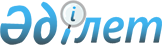 Об утверждении Правил организации и ведения авторского надзора
					
			Утративший силу
			
			
		
					Приказ и.о. Министра национальной экономики Республики Казахстан от 17 апреля 2015 года № 342. Зарегистрирован в Министерстве юстиции Республики Казахстан 19 мая 2015 года № 11075. Утратил силу приказом Министра национальной экономики Республики Казахстан от 2 декабря 2015 года № 751

      Сноска. Утратил силу приказом Министра национальной экономики РК от 02.12.2015 № 751 (вводится в действие по истечении двадцати одного календарного дня его первого официального опубликования).      В соответствии с подпунктом 23-1) статьи 20 Закона Республики Казахстан от 16 июля 2001 года «Об архитектурной, градостроительной и строительной деятельности в Республике Казахстан», ПРИКАЗЫВАЮ:



      1. Утвердить прилагаемые Правила организации и ведения авторского надзора.



      2. Признать утратившими силу:

      1) приказ Председателя Комитета по делам строительства и жилищно-коммунального хозяйства Министерства индустрии и торговли Республики Казахстан от 20 октября 2004 года № 406 «Об утверждении Правил организации и ведения авторского надзора» (зарегистрированный в Реестре государственной регистрации нормативных правовых актов за № 3213);

      2) приказ Председателя Комитета по делам строительства и жилищно-коммунального хозяйства Министерства индустрии и торговли Республики Казахстан от 30 января 2006 года № 27 «О внесении изменения в приказ Председателя Комитета по делам строительства и жилищно-коммунального хозяйства Министерства индустрии и торговли Республики Казахстан от 20 октября 2004 года № 406 «Об утверждении Правил организации и ведения авторского надзора» (зарегистрированный в Реестре государственной регистрации нормативных правовых актов за № 4082, опубликованный в газете «Юридическая газета»).



      3. Комитету по делам строительства, жилищно-коммунального хозяйства и управлению земельными ресурсами Министерства национальной экономики Республики Казахстан обеспечить в установленном законодательством порядке:

      1) государственную регистрацию настоящего приказа в Министерстве юстиции Республики Казахстан;

      2) в течение десяти календарных дней после государственной регистрации настоящего приказа его направление на официальное опубликование в периодических печатных изданиях и в информационно-правовой системе «Әділет»;

      3) размещение настоящего приказа на интернет-ресурсе Министерства национальной экономики Республики Казахстан.



      4. Контроль за исполнением настоящего приказа возложить на курирующего вице-министра национальной экономики Республики Казахстан.



      5. Настоящий приказ вводится в действие со дня его первого официального опубликования.      Исполняющий обязанности министр

      национальной экономики

      Республики Казахстан                       М. Кусаинов

Утверждены            

приказом             

Министра национальной экономики 

Республики Казахстан        

от 17 апреля 2015 года № 342   

Правила

организации и ведения авторского надзора 

1. Общие положения

      1. Настоящие Правила организации и ведения авторского надзора (далее – Правила) разработаны в соответствии с Законом Республики Казахстан «Об архитектурной, градостроительной и строительной деятельности в Республике Казахстан» (далее – Закон), с Законом «Об авторском праве и смежных правах» и определяют порядок организации и ведения авторского надзора, осуществляемого автором и (или) разработчиком проекта, за разработкой и реализацией проекта строительства, независимо от форм собственности и ведомственной подчиненности, при осуществлении авторского надзора за строительством новых, изменения (расширения, модернизации, технического перевооружения, реконструкции, реставрации, капитального ремонта) существующих объектов (зданий, сооружений и их комплексов, коммуникаций), монтажа (демонтажа), связанного с ними технологического и инженерного оборудования.



      2. В настоящих Правилах используются следующие основные понятия: 



      1) журнал авторского надзора – журнал разработчика проекта, эксперта, имеющего аттестат на право осуществления инжиниринговых услуг в сфере архитектурной, градостроительной и строительной деятельности для ведения учета посещений объекта строительства и записей результата посещений;



      2) проект – замысел физических и юридических лиц по обеспечению необходимых условий обитания и жизнедеятельности человека, представленный в форме архитектурной, градостроительной и строительной документации (чертежей, графических и текстовых материалов, инженерных и сметных расчетов), в том числе технико-экономического обоснования строительства, и (или) проектно-сметной документации, раскрывающих сущность замысла и возможность его практической реализации; 



      3) эксперт в области проектирования – физическое лицо, аттестованное в порядке, установленном законодательством Республики Казахстан об архитектурной, градостроительной и строительной деятельности, для осуществления экспертных работ по определенным разделам (частям) проектов, состоящее в штате одной из экспертных организаций; 



      4) автор и (или) разработчик проекта – физическое или юридическое лицо, разработавшее проект и проектно-сметную документацию на строительство объектов, имеющее право на осуществление авторского надзора на основании договора; 



      5) продолжительность строительства – период времени от начала работ на строительной площадке до ввода в эксплуатацию объектов строительства; 



      6) государственная архитектурно-строительная инспекция – структурное подразделение местных исполнительных органов, осуществляющих государственный архитектурно-строительный контроль и надзор за качеством строительства объектов; 



      7) подрядчик – физическое или юридическое лицо, имеющее лицензию на соответствующий вид деятельности, выполняющее подрядные работы в сфере строительства по договору подряда или договору о государственных закупках, заключаемому с заказчиком или с инжиниринговой организацией в сфере строительства в соответствии с законодательством Республики Казахстан; 



      8) инжиниринговые услуги в сфере архитектурной, градостроительной и строительной деятельности – комплекс услуг (технический и авторский надзоры), обеспечивающий подготовку и осуществление строительства с целью достижения оптимальных проектных показателей;



      9) заказчик – физическое или юридическое лицо, уполномоченное инвестором (либо само являющееся инвестором) осуществлять реализацию проекта по строительству предприятий, зданий, сооружений для собственных или государственных нужд либо в коммерческих целях. 



      3. Авторский надзор осуществляется в целях контроля за разработкой проекта строительства (строительной документации), осуществляемого автором (авторами) архитектурного и градостроительного произведения; за реализацией проекта строительства, осуществляемого его разработчиками, включая автора (авторов) архитектурного или градостроительного произведения.



      4. Затраты работ по осуществлению авторского надзора определяются в рамках, предусмотренных сводными сметными расчетами стоимости строительства объекта на эти цели. 

2. Порядок организации и ведения авторского надзора 

      5. Авторский надзор осуществляется разработчиками проектной (проектно-сметной) документации на всех объектах строительства, за исключением указанных в пункте 6 статьи 33 и пункте 1 статьи 74 Закона.



      6. Авторский надзор проекта осуществляется на основании договора, заключенного между заказчиком и автором и (или) разработчиком проекта, либо экспертом, имеющим право на ведение авторского надзора.

      За два месяца до начала строительства объекта заказчик направляет автору и (или) разработчику проекта проект договора на ведение авторского надзора.



      7. Автор и (или) разработчик проекта после получения проекта договора в течение месяца принимает одно из следующих решений:

      1) подписывает проект договора и направляет его заказчику; 

      2) делегирует проведение (осуществление) авторского надзора за строительством объекта заказчику для самостоятельного выбора поставщика инжиниринговых услуг по ведению авторского надзора, имеющего соответствующий аттестат, о чем уведомляет заказчика письменно;

      3) делегирует проведение (осуществление) авторского надзора за строительством объекта эксперту, имеющему аттестат на право осуществления инжиниринговых услуг в сфере архитектурной, градостроительной и строительной деятельности, и имеющему печать с указанием фамилии, имени, отчества, должности, номера аттестата и даты его выдачи, о чем уведомляет заказчика письменно.

      В этом случае договор на проведение авторского надзора заключается между заказчиком и экспертом.



      8. Автор и (или) разработчик проекта, а также эксперты, которым делегировано право проведения авторского надзора, осуществляют авторский надзор на соответствие с проектным решением посредством посещения объекта в соответствии с разработанным планом-графиком посещений объекта строительства на весь период строительства и ведением журнала авторского надзора в соответствии по формам, согласно 1 и 2 к настоящим Правилам.



      9. Каждое посещение и его результаты фиксируются в журнале авторского надзора и заверяется личной печатью лица, осуществляющего авторский надзор. 



      10. При первичном посещении объекта строительства автор и (или) разработчик проекта или эксперт, осуществляющие авторский надзор, устанавливают соответствие документов, используемых при ведении авторского надзора в соответствии со строительными нормами. 



      11. При последующих посещениях объекта строительства, автор и (или) разработчик проекта или эксперт, осуществляющий авторский надзор, устанавливает соответствие выполняемых строительно-монтажных работ утвержденному проекту строительства. 



      12. При выявлении несоответствия выполненных работ автор и (или) разработчик проекта или эксперт, осуществляющие авторский надзор, делают отметки в журнале и сообщают об этом в письменной форме заказчику, подрядчику и в государственную архитектурно-строительную инспекцию в течение пяти календарных дней с момента выявления замечаний. 



      13. При завершении объекта строительства лицо, осуществляющее авторский надзор, выдает заказчику (застройщику) заключение о соответствии выполненных работ проекту, либо отрицательное заключение в соответствии с установленной формой утвержденного нормативно-правового акта.

Приложение 1         

к Правилам организации    

и ведения авторского надзора Форма

                План-график работ авторского надзора

Приложение 2         

к Правилам организации    

и ведения авторского надзораФорма

                  Журнала авторского надзора

       Форма 1. Титульный лист журнала авторского надзора            Журнал № ________ авторского надзораНаименование объекта строительства

_____________________________________________________________________

_____________________________________________________________________

_____________________________________________________________________

Адрес объекта _______________________________________________________

Полная сметная стоимость строительства объекта

_____________________________________________________________________

Заказчик ____________________________________________________________

_____________________________________________________________________

             (наименование организации, почтовый адрес)

Генеральный проектировщик (проектировщик) ___________________________

_____________________________________________________________________

               (наименование организации, почтовый адрес)Журнал начат _________________________ (число, месяц, год)

Журнал окончен _______________________ (число, месяц, год)Руководитель генерального

проектировщика (проектировщика) ____________             ____________

                                   (Ф.И.О.)      МП       (подпись)Руководитель заказчика           ___________             ____________

                                   (Ф.И.О.)      МП       (подпись)

          Форма 2. Первый лист журнала авторского надзораГенеральный подрядчик (подрядчик) ___________________________________

_____________________________________________________________________

_____________________________________________________________________

             (наименование организации, почтовый адрес)Субподрядчики (исполнители отдельных видов работ):

1) __________________________________________________________________

_____________________________________________________________________

(наименование организации, почтовый адрес, наименование выполняемых

работ)

2) __________________________________________________________________

_____________________________________________________________________

3) __________________________________________________________________

_____________________________________________________________________

4) __________________________________________________________________

_____________________________________________________________________

           Форма 3. Второй лист журнала авторского надзора

                   Состав группы авторского надзора

           Форма 4. Третий лист журнала авторского надзора 

         Регистрационный лист посещения объекта членами группы

                     авторского надзора

             Форма 5. Учетный лист журнала авторского надзора                                                  Учетный лист № ____
					© 2012. РГП на ПХВ «Институт законодательства и правовой информации Республики Казахстан» Министерства юстиции Республики Казахстан
				Наименование этапов работ авторского надзораСроки выполнения работ (начало и окончание)Дата посещения объекта членами группы авторского надзораСтоимость этапа работ, тыс. тенге1234Руководитель группы

авторского надзораПредставитель заказчика___________________________________________________________________________________

(должность, Ф.И.О., подпись) ___________________________

(должность, Ф.И.О., подпись)____________________________

(должность, Ф.И.О., подпись) ___________________________

(должность, Ф.И.О., подпись)Ф.И.О.Должность, место работыРабота, по которой осуществляется авторский надзорДата и номер приказа о включении в состав группы авторского надзораФ.И.О.Место работыЗанимаемая должностьНомер телефонаДатаДатаФ.И.О.Место работыЗанимаемая должностьНомер телефонаприбытияубытияДатаВыявленные отступления от проекта и нарушения требований и правил государственных нормативов в области строительстваУказания об устранении выявленных отступлений и (или) нарушений и требуемые сроки их выполненияФамилия, инициалы члена группы авторского надзора, внесшего запись, дата внесения записи Фамилия, инициалы и должность лица ознакомившегося с записью, дата ознакомленияФамилия, инициалы и должность лица ознакомившегося с записью, дата ознакомленияОтметки о выполнении указаний (фамилия, инициалы, должность, дата)Отметки о выполнении указаний (фамилия, инициалы, должность, дата)Отметки о выполнении указаний (фамилия, инициалы, должность, дата)Представитель подрядчика (субподрядчика)Представитель заказчикаПредставитель подрядчика (субподрядчика)Представитель заказчикаЧлен группы авторского надзора123456789